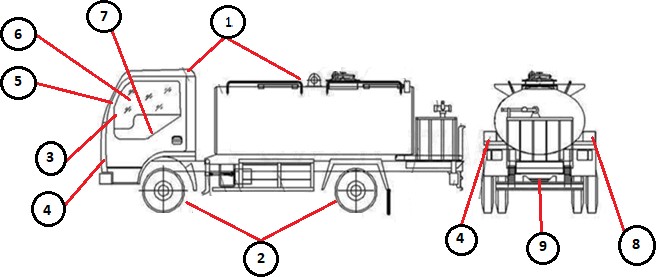 NOKONTROL EDİLEN NOKTALARNOTYORUMLAR1.Araç fiziksel durumu iyi ve sağlam durumda mı?2.Lastikte hasar var mı? (Cıvata, kesik ve hava basıncı)3.Yan aynalar iyi durumda mı?4.Ön ve arka far ve göstergeleri çalışır durumda mı?5.Silecek çalışır durumda mı?6.Kabin camı sağlam ve temiz mi?7.Emniyet kemeri mevcut ve çalışır durumda mı?8.Aracın önüne ve arkasında reflektif bant var mı?9.Plaka numarası var mı?10.Ön korna ve arka sinyal çalışır durumda mı?11.Araç içinde yangın söndürücü var mı?12.Araç içinde ilk yardım kutusu var mı?13.Şoför geçerli ve uygun lisansa sahip mi?14.Normal fren ve acil (el) freni çalışır durumda mı?